В МБОУ СОШ № 6  им. Проничевой С. И.проведена   акция   «Дети Солнца», приуроченная  к Международномудню человека с синдромом Дауна21 марта в мире ежегодно отмечается Всемирный день людей с синдромом Дауна - заболеванием, возникающим в результате генетической аномалии, при которой в организме человека появляется дополнительная хромосома.21 марта дата выбрана не случайно – болезнь развивается, когда в 21-й паре хромосом появляется три хромосомы вместо обычных двух.Синдром Дауна давно считается не болезнью, а только особенностью развития, которая не мешает большинству людей с синдромом получать образование и работать. В поддержку людей с заболеванием синдром Дауна по всей России проходят разнообразные акции поддержки и оказания всесторонней помощи.Цель акции – привлечь внимание общества к миру "солнечных" детей, которые живут рядом с нами, рассказать школьникам о необычных улыбчивых детях с синдромом Дауна, обратить внимание общественности на то, что люди с нарушениями развития живут среди нас, что они нуждаются в нашей заботе, понимании, поддержке и внимании, что они имеют право жить в одном пространстве с остальными членами общества. Главной задачей проведенных мероприятий в СОШ № 6  стало донести до учащихся правильную информацию.  Ведь именно благодаря этому можно с самого детства воспитать чувство терпимости и толерантности к тем людям, которые отличаются от остальных только одной хромосомой.В преддверии Всемирного дня людей с синдромом Дауна в МБОУ СОШ № 6 были проведены тематические классные часы в 8-х классах под названием «Солнечные дети».В 9-11 классах проведены внеплановые пятиминутки, посвященные Международному дню человека с синдромом Дауна.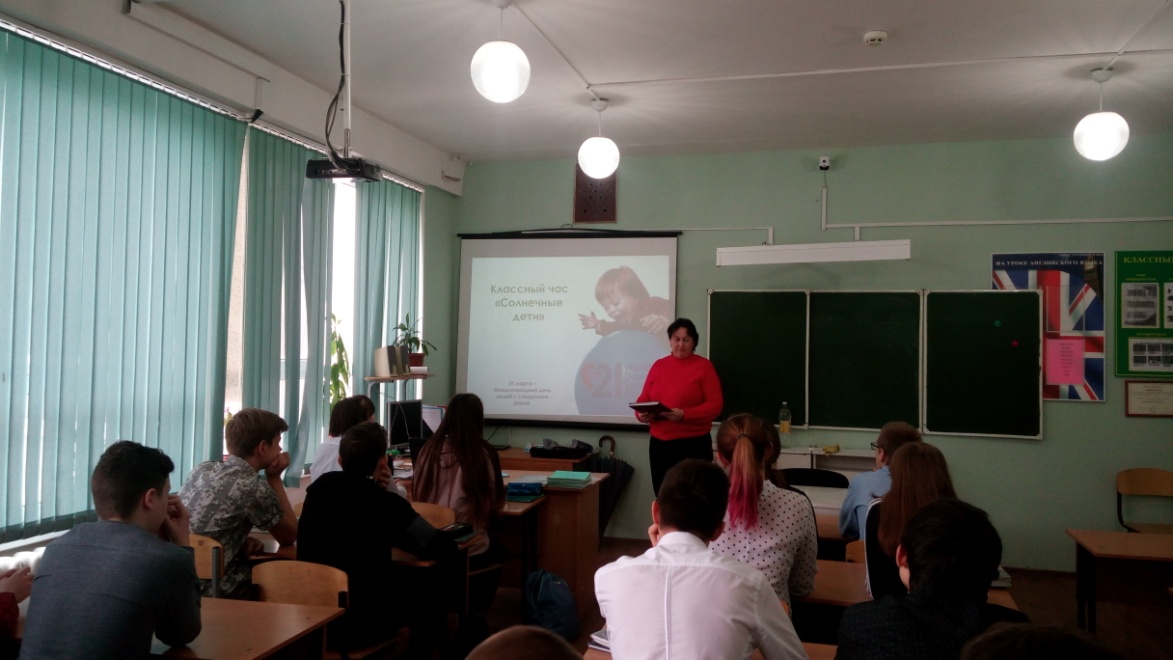 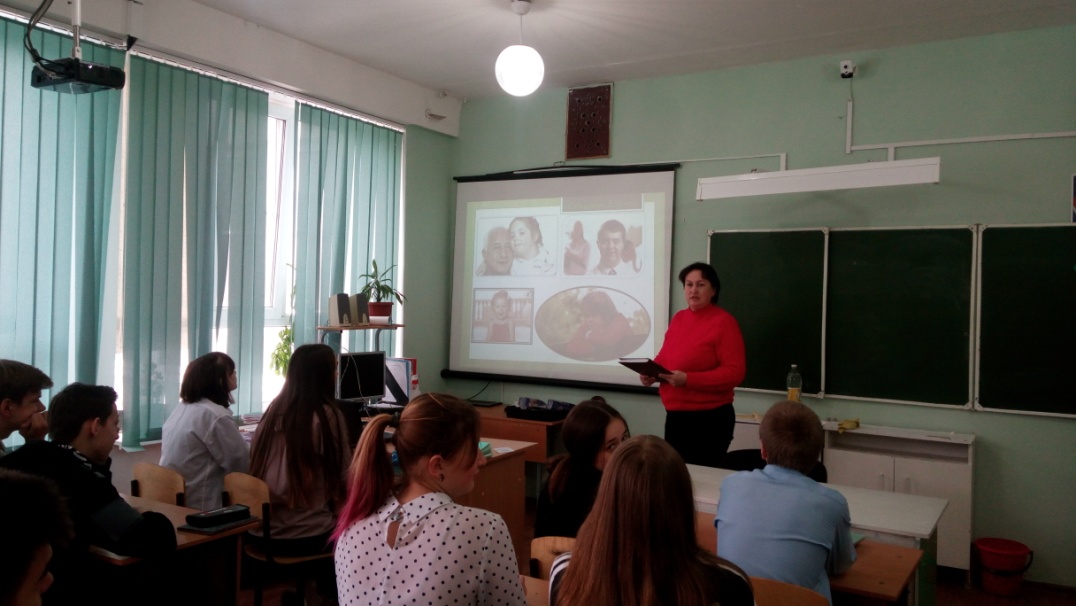 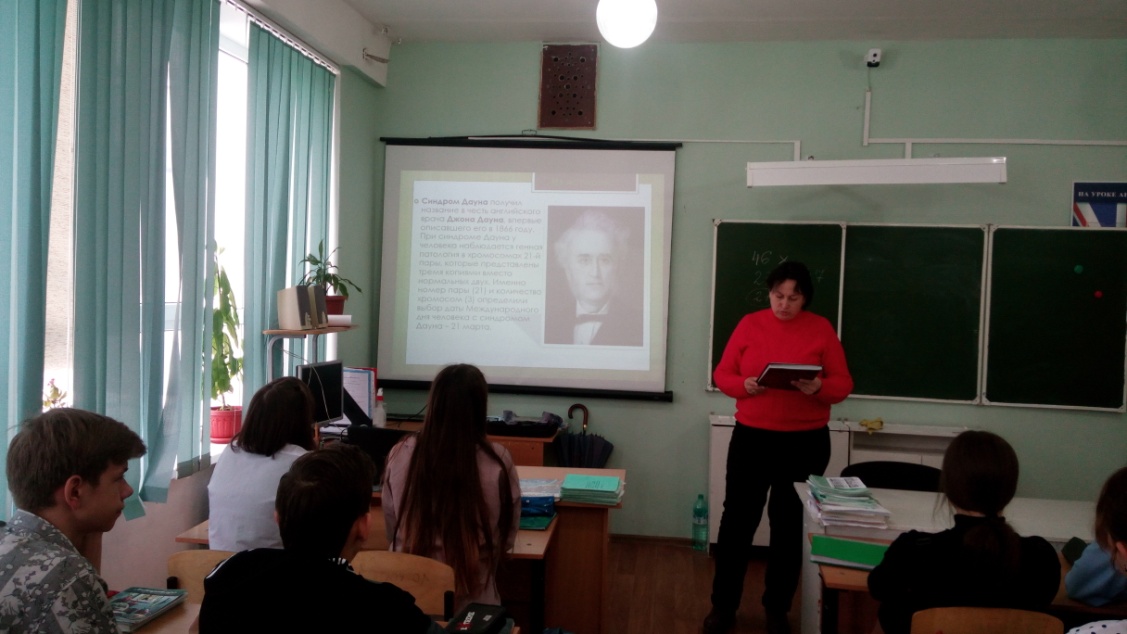 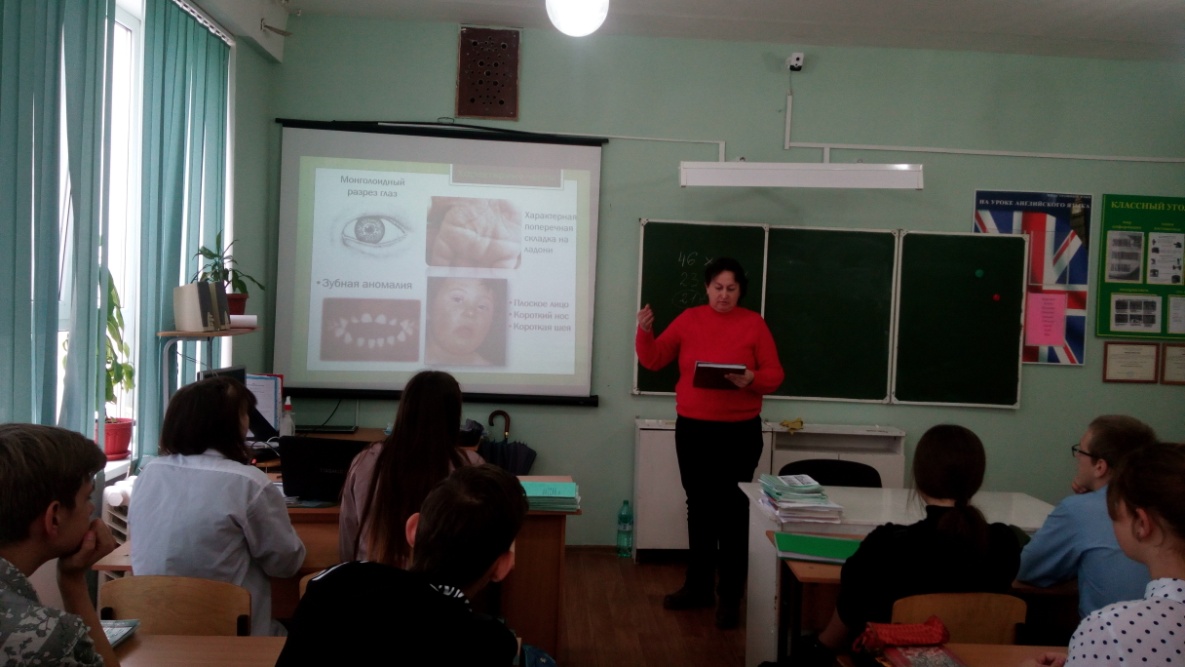 